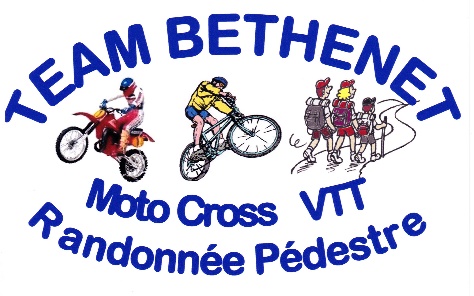 Licences UFOLEP année 2023/2024(validité du 1er septembre 2023 au 31 août 2024Vous voudrez  transmettre, impérativement avant le 30 Sept 2023 :à :  Nicolas CHAUVEAU   6 Les Espardiaux  36340 Mouhers  06 30 63 58 27  nicolaschauveau@orange.fr1) pour un renouvellement :- la demande de renouvellement de licence ci-jointe signée (bien noter toutes les activités souhaitées).	- une photocopie du permis moto ou du CASM.(recto verso) pour les demandes de licence Moto.- le certificat médical ci-joint complété par le médecin de votre choix. (bien faire cocher par le médecin les cases activités concernées et le nombre de cases cochées). Pour les licences activité R1 (randonnée pédestre) le certificat médical est exigé à la 1ère adhésion ; si renouvellement, pas de certificat médical (sauf si questionnaire de santé le nécessite (au moins 1 réponse positive). Pour les licences activité R6 : certificat médical tous les ans. Pour randonnée pédestre, ceux pour qui le questionnaire de santé est suffisant, bien cocher la case sur la demande de renouvellement.- un chèque d’un montant correspondant à votre catégorie (dont 5,00 euros d’adhésion au club) à l’ordre de:  Team Bethenet.- une enveloppe timbrée (1 timbre vert) à votre adresse pour l’envoi de la licence.2) pour une nouvelle adhésion :- la demande de licence ci-jointe complétée et signée (bien noter toutes les activités souhaitées).- une photocopie du permis moto ou du CASM (recto verso) : voir encadré ci-dessous) pour les demandes de licence Moto.- le certificat médical ci-joint complété par le médecin de votre choix. (bien faire cocher par le médecin les cases activités concernées et le nombre de cases cochées).- un chèque d’un montant correspondant à votre catégorie (dont 5,00 euros d’adhésion au club) à l’ordre de : Team Bethenet.- une enveloppe timbrée à (1 timbre vert) à votre adresse pour l’envoi de la licence.Seuls les dossiers complets seront transmis à l’UFOLEP !!Le calendrier des sports mécaniques (Trophée du Limousin sera disponible sur le site Ufolep de la Creuse dans le courant du mois de Janvier 2024Attention : le CASM est obligatoire pour toute personne non titulaire du permis moto de la cylindrée pilotée et pour les nouveaux licenciés (première licence FFM ou UFOLEP).Important, concerne les pilotes éducatifs : licence R6, école de conduite : porter le code 29030 pour l’activité moto cross (école de conduite).Important, concerne les demandeurs de licences autres que VTT : si vous voulez pratiquer aussi le VTT (R5 26013) il sera demandé un complément d’assurance. Se renseigner auprès de Nicolas).Nota : l’assurance complémentaire est facultative et personnelle. Si vous souhaitez souscrire, prière nous transmettre votre demande en même temps que le dossier licence. La demande sera transmise à l’UFOLEP.Important : Sur les demandes de licence, il est indispensable de porter vos numéros de téléphone portable et votre adresse mail, les relations directes en seront grandement facilitées.Tarifs des licences au versoTarifs des licences UFOLEP 2023/2024Le prix des passeports motos (5,00 euros) et le prix de l’adhésion au club (5,00 euros)sont  compris dans le tarif indiquéTarifs R6 (Moto Cross)  :		Pilote adulte (nés en 2006 et avant)    : 161,00 €       (dont 5 € adhésion club) 	      (Endurance) 		Pilote jeune (nés de 2007 à 2012)       : 143,00 €       (dont 5 € adhésion club)(29034)				Pilote enfant (nés en 2013 et après)      : 141,00 €       (dont 5 € adhésion club)Tarifs R6 (Moto Cross)  :		École de conduite (nés en 2013 et après) : 61,00 €   (dont 5 € adhésion club)(29030)				École de conduite (nés en 2007 à 2012)   : 63,00 €   (dont 5 € adhésion club)Tarifs R6 (Randonnées  :		Pilote adulte (nés en 2006 et avant)    : 81,00 €       (dont 5 € adhésion club)(29036)	Loisirs)		Pilote jeune (nés de 2007 à 2012)       : 63,00 €       (dont 5 € adhésion club)         (  Motos homologuées, hors circuits terrains de Cross et compétitions - 29036)Tarifs R6 (Enduro, Solex)  :	Pilote adulte (nés en 2006 et avant)    : 119,00 €    (dont 5 € adhésion club) (29032)	       		           	Pilote jeune (nés de 2007 à 2012)       : 101,00 €    (dont 5 € adhésion club)Tarifs R6 (Auto Kart Cross)  :	Pilote adulte (nés en 2006 et avant) : 76,00 €    (dont 5 € adhésion club) (29020)	       		           	Pilote jeune (nés de 2007 à 2012)    : 58,00 €    (dont 5 € adhésion club)Tarifs R5 (VTT Randonnée)  :     Adulte (nés en 2006 et avant)    : 62,00 €    (dont 5 € adhésion club) (29046)	       		           		Jeune (nés de 2007 à 2012)      : 43,00 €     (dont 5 € adhésion club)Tarifs R5 (VTT compet. )  :   	Adulte (nés en 2006 et avant)    : 100,00 €    (dont 5 € adhésion club) (26014)	       		           		Jeune (nés de 2007 à 2012)       : 53,00 €     (dont 5 € adhésion club)Tarifs R1 ( seulement activité marche) :	 (22006-22009-22005-22025)	Marcheurs (nés en 2006 et avant)   : 40,00  €  (dont 5 € adhésion club)					Marcheurs (nés en 2007 à 2012)     : 23,00  €  (dont 5 € adhésion club)Dirigeant – Adulte non pratiquant - Commissaire                       : 40,00  €  (dont 5 € adhésion club)Tout renseignement sup. sur les licences auprès de Nicolas au n° de tél. indiqué au rectoRappel : dossier à transmettre  impérativement avant le 30 Sept. 2023 